艾妲教師資訊育成課程大綱課程名稱AR2VR校園VR導覽實作 − 一台平板就搞定AR2VR校園VR導覽實作 − 一台平板就搞定AR2VR校園VR導覽實作 − 一台平板就搞定講師林秀珊林秀珊林秀珊時間112/5/31 (三) 13:00-16:00112/6/14 (三) 13:00-16:00時數每次3小時，共計6小時地點八德區大成國小對象大成國小教師所需場地112/5/31 (三) 初階：一般教室112/6/14 (三) 進階：電腦教室112/5/31 (三) 初階：一般教室112/6/14 (三) 進階：電腦教室112/5/31 (三) 初階：一般教室112/6/14 (三) 進階：電腦教室所需設備112/5/31 (三) 初階：1. 講師端：投影設備(投影筆電畫面、聲音)
2. 學員端：手機＆平板 (詳細軟硬體需求請見下方「課程內容」有詳細說明)112/6/14 (三) 進階：1. 講師端：投影設備(投影筆電畫面、聲音)
2. 學員端：手機＆平板&筆電 (詳細軟硬體需求請見下方「課程內容」有詳細說明)112/5/31 (三) 初階：1. 講師端：投影設備(投影筆電畫面、聲音)
2. 學員端：手機＆平板 (詳細軟硬體需求請見下方「課程內容」有詳細說明)112/6/14 (三) 進階：1. 講師端：投影設備(投影筆電畫面、聲音)
2. 學員端：手機＆平板&筆電 (詳細軟硬體需求請見下方「課程內容」有詳細說明)112/5/31 (三) 初階：1. 講師端：投影設備(投影筆電畫面、聲音)
2. 學員端：手機＆平板 (詳細軟硬體需求請見下方「課程內容」有詳細說明)112/6/14 (三) 進階：1. 講師端：投影設備(投影筆電畫面、聲音)
2. 學員端：手機＆平板&筆電 (詳細軟硬體需求請見下方「課程內容」有詳細說明)備註建議授課對象▓國小教師(低/中/高) □資訊教師 □須具備技能：             ▓國小教師(低/中/高) □資訊教師 □須具備技能：             ▓國小教師(低/中/高) □資訊教師 □須具備技能：             教學內容5/31 (三) 第一堂【課程大綱】20min｜認識 VR 30min｜一支手機輕鬆體驗VR—休息10min—20min｜各領域VR教學應用案例分享30min手機/平板也能拍720照片—休息10min—40min｜平板VR編輯實作10min｜VR腳本與製作流程示範10min｜Q&A學員【硬體準備】手機：體驗 VR 用平板：編輯 VR 用學員【軟體準備】課前請於 手機與平板 內安裝AR2VR App，點擊下方連結或 掃描 QR code 即可下載(如需windows平板安裝檔，請聯繫講師)Android 👉🏻  https://reurl.cc/Z1eKn6iOS👉🏻  https://reurl.cc/gQGV77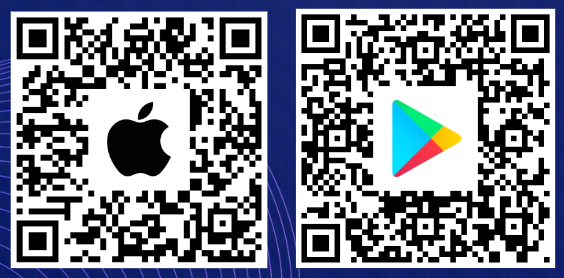 5/31 (三) 第一堂【課程大綱】20min｜認識 VR 30min｜一支手機輕鬆體驗VR—休息10min—20min｜各領域VR教學應用案例分享30min手機/平板也能拍720照片—休息10min—40min｜平板VR編輯實作10min｜VR腳本與製作流程示範10min｜Q&A學員【硬體準備】手機：體驗 VR 用平板：編輯 VR 用學員【軟體準備】課前請於 手機與平板 內安裝AR2VR App，點擊下方連結或 掃描 QR code 即可下載(如需windows平板安裝檔，請聯繫講師)Android 👉🏻  https://reurl.cc/Z1eKn6iOS👉🏻  https://reurl.cc/gQGV775/31 (三) 第一堂【課程大綱】20min｜認識 VR 30min｜一支手機輕鬆體驗VR—休息10min—20min｜各領域VR教學應用案例分享30min手機/平板也能拍720照片—休息10min—40min｜平板VR編輯實作10min｜VR腳本與製作流程示範10min｜Q&A學員【硬體準備】手機：體驗 VR 用平板：編輯 VR 用學員【軟體準備】課前請於 手機與平板 內安裝AR2VR App，點擊下方連結或 掃描 QR code 即可下載(如需windows平板安裝檔，請聯繫講師)Android 👉🏻  https://reurl.cc/Z1eKn6iOS👉🏻  https://reurl.cc/gQGV77教學內容6/14 (三) 第二堂【課程大綱】15min｜VR腳本review與討論120min｜電腦VR進階編輯實作—休息15min—30min｜VR成果分享10min｜Q&A學員【硬體準備】手機：體驗 VR 用平板 / 電腦：編輯 VR 用學員【軟體準備】AR2VR Studio (電腦 VR 編輯)課前請於 電腦 安裝AR2VR Studio，點擊下方連結即可下載安裝檔Windows安裝檔 👉https://reurl.cc/917vmjMAC安裝檔 👉https://reurl.cc/Y8vE10AR2VR App (延續使用初階課程裝置，就無需再安裝)課前請於 手機與平板 內安裝AR2VR App，點擊下方連結或 掃描 QR code 即可下載(如需windows平板安裝檔，請聯繫講師)Android 👉🏻  https://reurl.cc/Z1eKn6iOS👉🏻  https://reurl.cc/gQGV776/14 (三) 第二堂【課程大綱】15min｜VR腳本review與討論120min｜電腦VR進階編輯實作—休息15min—30min｜VR成果分享10min｜Q&A學員【硬體準備】手機：體驗 VR 用平板 / 電腦：編輯 VR 用學員【軟體準備】AR2VR Studio (電腦 VR 編輯)課前請於 電腦 安裝AR2VR Studio，點擊下方連結即可下載安裝檔Windows安裝檔 👉https://reurl.cc/917vmjMAC安裝檔 👉https://reurl.cc/Y8vE10AR2VR App (延續使用初階課程裝置，就無需再安裝)課前請於 手機與平板 內安裝AR2VR App，點擊下方連結或 掃描 QR code 即可下載(如需windows平板安裝檔，請聯繫講師)Android 👉🏻  https://reurl.cc/Z1eKn6iOS👉🏻  https://reurl.cc/gQGV776/14 (三) 第二堂【課程大綱】15min｜VR腳本review與討論120min｜電腦VR進階編輯實作—休息15min—30min｜VR成果分享10min｜Q&A學員【硬體準備】手機：體驗 VR 用平板 / 電腦：編輯 VR 用學員【軟體準備】AR2VR Studio (電腦 VR 編輯)課前請於 電腦 安裝AR2VR Studio，點擊下方連結即可下載安裝檔Windows安裝檔 👉https://reurl.cc/917vmjMAC安裝檔 👉https://reurl.cc/Y8vE10AR2VR App (延續使用初階課程裝置，就無需再安裝)課前請於 手機與平板 內安裝AR2VR App，點擊下方連結或 掃描 QR code 即可下載(如需windows平板安裝檔，請聯繫講師)Android 👉🏻  https://reurl.cc/Z1eKn6iOS👉🏻  https://reurl.cc/gQGV77